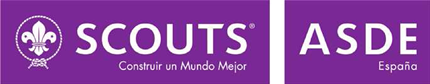 INICIATIVA: WANTED: SE BUSCA EL MEJOR PROYECTO SCOUTNombre del GrupoOO.FFSección y Nombre(si tiene)Nombre del ProyectoFecha de realizaciónLugarResumen del Proyecto¿Cómo realizasteis la fase de idear?¿Por qué elegisteis esa idea?Explicadnos a grandes rasgos en qué consistía.¿Cómo os organizasteis para la planificación? ¿Necesitasteis financiación?¿Qué tal fue el desarrollo? ¿Qué hicisteis?¿Cómo lo evaluasteis? ¿Qué fue lo mejor y lo peor?¿Qué celebración realizasteis?¿Habíais recopilado?Adjuntar foto (obligatorio)Escribid una frase que refleje lo vivido en vuestro proyecto¿Qué consejo le daríais a una sección que vaya a realizar un proyecto similar?ASEGÚRATE DE HABER PASADO POR TODAS LAS FASES DE DESARROLLO DEL PROYECTOTodos los Grupos Scouts participantes recibirán un certificado de participación y un obsequio. Además las mejores fichas presentadas recibirán un premio especial (Insignia).